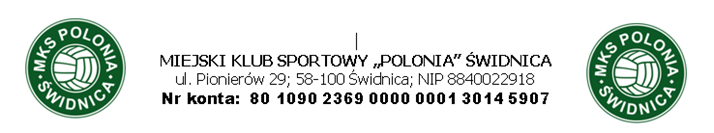 	…………………………………………………(miejscowość, data)……………………………………………(imię  i nazwisko rodzica/opiekuna)…………………………………………………………………………………………(adres)OŚWIADCZENIE O REZYGNACJI Z ZAJĘĆOświadczam, że od dnia ……………………………………………………….. ,                                                (data rezygnacji)moja córka/syn* …………………………………………………………………..                                              (imię i nazwisko dziecka)nie będzie uczęszczała/uczęszczał* na zajęcia Akrobatyki Sportowej w klubie MKS „Polonia” Świdnica.………………………………………………(podpis rodzica/opiekuna)